ЗАХТЈЕВбанке/ микрокредитног друштва/ „Пошта Српске“Подаци о подносиоцу захтјева: банци/ микрокредитном друштву/ „Поштама Српске“ Прилози: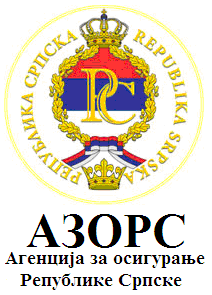 Република СрпскаАгенција за осигурање Републике СрпскеОбразац ЗП-4за издавање дозволе за обављање дјелатности заступања у осигурању и упис у Регистар друштава за заступање у осигурању Пословно име:      Пословно име:      Сједиште:      Сједиште:          Регистровано код:          Регистровано код:      Рег. уложак број:      Законски заступник:      Законски заступник:      Назив и сједиште организационе јединице за заступање у осигурању:1.актуелни извод из регистра пословних субјеката за подносиоца захтјева2.измјене оснивачког акта/Статута (нотарски обрађене) – уписана дјелатност заступања у осигурању3.одлука о оснивању организационе јединице за заступање у осигурању 4.доказ о именовању руководиоца организационе јединице за заступање у осигурању из реда овлашћених и регистрованих заступника у осигурању(унијети регистарски број овлашћеног заступника_     _)5.пословни и финансијски план за прве двије године пословања6.документа о пословном простору сједишта организационе јединице (доказ о власништву на пословном простору или о другом правном основу за држање и употребу пословног простора)7.изјава о повезаним лицима са доказом о повезаности путем власништва на капиталу или на други начин са: друштвом за осигурање, друштвом за заступање у осигурању или брокерским друштвом у осигурању и списак лица са личним интересом у складу са чланом 34. Закона о привредним друштвима или овјерена изјава да нема повезаних лица и лица са личним интересом8.копија уплатнице о уплаћеној накнади на рачун Агенције – члан 6. став 1. тарифа I, тарифни став 6 Одлуке о тарифама и накнадама Агенције за осигурање Републике Српске (Службени гласник РС број 56/10)  9.извод из регистра пословних субјеката (регистрована допуна дјелатности) - прилаже се након уписа Мјесто и датум подношења захтјева:      Мјесто и датум подношења захтјева:      Мјесто и датум подношења захтјева:      Мјесто и датум подношења захтјева:      Потпис/печат за подносиоца захтјева:      Потпис/печат за подносиоца захтјева:      Потпис/печат за подносиоца захтјева:      Потпис/печат за подносиоца захтјева:      